Publicado en Madrid el 30/08/2021 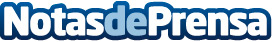 La tecnología 5G que cambiará el mundoCambium Networks: Más allá de la telefonía móvil 5G, la denominación de 5G se refiere a la quinta generación de las tecnologías y estándares de comunicación inalámbrica y redes móviles. La evolución y característica más importante del 5G es que ofrecerá velocidades multi gigabit sin precedentes, hasta 10 veces más capaces que las actuales ofertas de fibra óptica del mercadoDatos de contacto:Cambium NetworksNota de prensa publicada en: https://www.notasdeprensa.es/la-tecnologia-5g-que-cambiara-el-mundo_1 Categorias: Nacional Telecomunicaciones Ciberseguridad Dispositivos móviles Innovación Tecnológica http://www.notasdeprensa.es